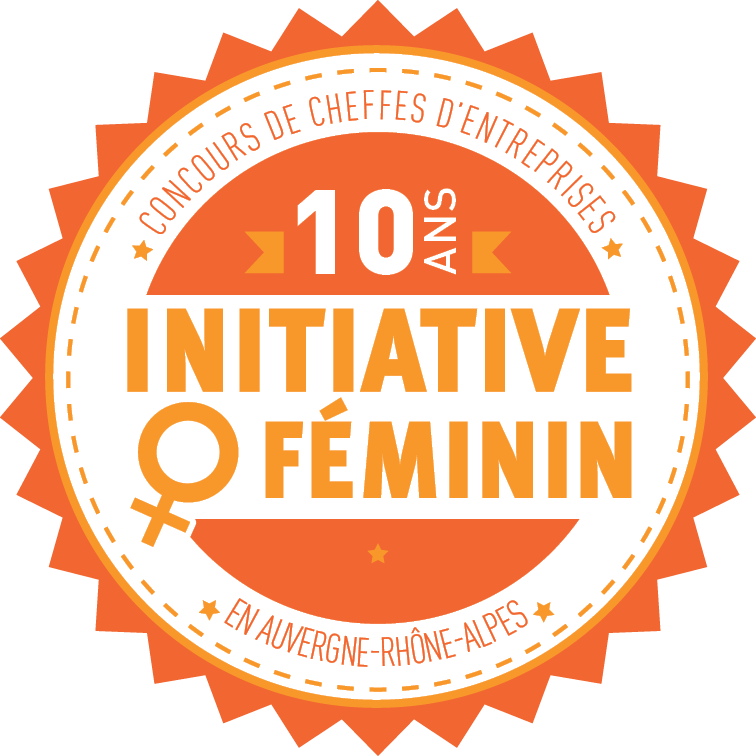 DOSSIER DE CANDIDATURENom et Prénom :  Nom commercial de l’entreprise : Nature de l’activité : Ville : Département : Association(s) France Active et/ou Initiative France accompagnatrice(s) :  Précisez si votre structure répond à l’un des critères suivants :« impact » 				« innovation »			 « quartiers »				  « territoire rural »		SommairePréambule : comment participer ?2 ÉTAPESLES CRITÈRES DE VALIDITÉPARTIE 1 : PRÉSENTATION DU PROJETÉMERGENCE DU PROJETL’OFFRE ET LE MARCHÉVOTRE PARCOURS ENTREPRENEURIALVOS OBJECTIFSSYNTHÈSE FINANCIÈREPARTIE 2 : PIÈCES JUSTIFICATIVESDOCUMENTS JURIDIQUESDOCUMENTS FINANCIERSATTESTATION SUR L’HONNEURANNEXESPréambule : comment participer ?Remplir le formulaire en ligne avec vos informations personnelles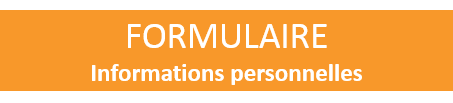 Le lien vers le formulaire est disponible surwww.concours-initiativeofeminin.frRemplir le dossier de candidature et l’envoyer par mail à candidature.concours.iof@gmail.comLes candidatures sont ouvertes jusqu’au 30 septembre 2019 minuit. Les heures d’envoi du mail et du formulaire en ligne font foi. Toutes les rubriques du dossier de candidature doivent être complétées (partie 1)L’ensemble des pièces justificatives mentionnées ci-dessous doit être inséré en format image directement dans le dossier de candidature dans la partie 2 :La pièce d’identité de la ou des candidate.s, en cours de validité (Carte nationale d’identité, passeport ou titre de séjour)L’extrait KBIS définitif (avec date de début d’activité) ou justificatif d’immatriculationLes statuts signés et enregistrés aux services des impôtsLes comptes de résultats, bilans et plan de trésorerie prévisionnels et réalisésL’attestation sur l’honneur complétée et signéeDocuments facultatifs :Photos (de la boutique ou des produits par exemple…) : 5 maximumSupports de communication (plaquettes, articles de presse…) Tout autre document que la candidate jugera utileLe dossier de candidature doit être envoyé en un seul fichier (pièces justificatives insérées directement au format image) au format Word (.doc ou .docx), OpenDocument (.odt) ou pdf.PARTIE 1 : PRÉSENTATION DU PROJETPorteuse de projet 1 : Prénom Nom : Quelles sont vos principales expériences professionnelles (durée des missions, nom des entreprises et/ou secteurs d’activité, intitulé des postes…) ?Parmi les compétences que vous avez développées, lesquelles sont utiles pour ce projet ?Comment conciliez-vous vie professionnelle et vie personnelle ? Êtes-vous soutenue par votre entourage dans votre projet (famille, ami.e.s, conjoint.e)?Si vous êtes issue d’un quartier urbain prioritaire, pouvez-vous préciser de quel quartier s’agit-il et quel est votre lien avec ce quartier (y avez-vous grandi ou y habitez-vous encore aujourd’hui ?) ?Porteuse de projet 2 : le cas échéantPrénom Nom : Quelles sont vos principales expériences professionnelles (durée des missions, nom des entreprises et/ou secteurs d’activité, intitulé des postes…) ?Parmi les compétences que vous avez développées, lesquelles sont utiles pour ce projet ?Comment conciliez-vous vie professionnelle et vie personnelle ? Êtes-vous soutenue par votre entourage dans votre projet (famille, ami.e.s, conjoint.e)?Si vous êtes issue d’un quartier urbain prioritaire, pouvez-vous préciser de quel quartier s’agit-il et quel est votre lien avec ce quartier (y avez-vous grandi ou y habitez-vous encore aujourd’hui ?) ?Comment est née l’idée de la création ou de la reprise de votre structure ? Contexte ? Motivation ? Déclic ?Décrivez votre offre 
(concept, produits vendus/services apportés, prix…) :Décrivez la distribution de votre offre 
(internet, local commercial, porte-à-porte…) :Décrivez votre secteur d’activité, ses tendances et ses limites. Le marché est-il en mutation ? Y-a-t-il des contraintes légales et/ou techniques ? Comment vous adaptez-vous ?Décrivez votre clientèle : 
(part de votre clientèle professionnelle/de particuliers, âge, CSP, habitudes, panier moyen…)Quels sont leurs besoins ? Comment avez-vous réalisé votre étude de marché ?Décrivez votre concurrence. Quels sont ses points forts et ses points faibles ?En quoi votre offre de produits/services vous permet-elle de vous différencier de la concurrence ? 
(par la qualité, le prix, services complémentaires…) Quelle est votre plus-value pour satisfaire vos client.e.s ?Décrivez vos fournisseurs : Pourquoi les avez-vous choisis ? Quelles relations entretenez-vous avec eux ?Décrivez vos actions et supports de communication. Comment faites-vous connaître votre offre ?Votre activité est-elle innovante ? 
Si oui, décrivez le caractère innovant de votre offre : quel est le nouveau produit, procédé ou service que vous avez mis en œuvre ? En quoi l’offre concurrente la plus proche est-elle insuffisante ? En quoi votre offre apporte-t-elle une réponse nouvelle par rapport aux offres actuelles ? 
Si votre activité n’est pas innovante, vous pouvez passer à la question suivante.Votre projet a-t-il bénéficié d’une aide innovation Start-Up & Go (ex-Inovizi) ? oui nonVotre projet a-t-il bénéficié d’une aide innovation de Bpifrance ? oui nonVotre activité a-t-elle un impact social, sociétal et/ou environnemental positif ? 
Si oui, décrivez les actions que vous mettez en place et/ou les modalités de votre offre qui génèrent un ou des impact(s) positif(s). Décrivez quels sont ces impacts. Votre activité est-elle implantée dans un quartier urbain prioritaire ?Si oui, décrivez le quartier dans lequel votre activité est implantée et les raisons de votre implantation dans ce quartier.Comment s’est déroulé votre parcours de création / reprise d’entreprise ? Avez-vous rencontré des difficultés ou des freins ? Si oui, lesquels, et comment les avez-vous surmontés ? 
(démarches, stages…)Quels conseils pourriez-vous apporter aux futures créatrices ou repreneuses d’entreprise ?Êtes-vous parvenue à atteindre votre prévisionnel aujourd’hui ? Si non, comment l’expliquez-vous ?Quelles sont les prochaines actions que vous allez mettre en place pour atteindre votre prévisionnel dans les 3 années à venir ?
(actions commerciales, embauches, évolution de l’offre, communication…)Merci de remplir l’ensemble du tableau (sans renvoi vers les documents annexes)Votre rémunération est-elle à la hauteur de vos attentes au moment de la création ? Quel serait le niveau de rémunération nécessaire ?PARTIE 2 : PIÈCES JUSTIFICATIVESPièce(s) d’identitéMerci d’insérer ci-après la pièce d’identité (Carte nationale d’identité, passeport ou titre de séjour) recto/verso en format image. Le recto et verso de la pièce d’identité peuvent être scannés, pris en photo ou insérés en image via une capture d’écran (cf. outil capture de Windows ).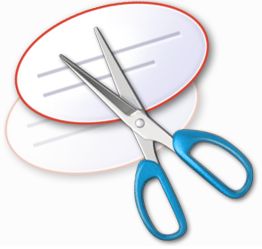 Pièce d’identité porteuse de projet principaleMerci de remplacer l’image exemple par l’image de votre pièce d’identité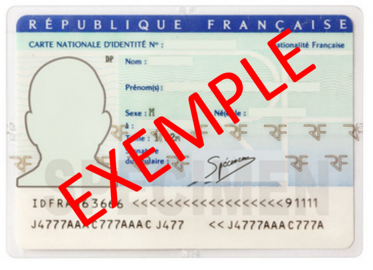 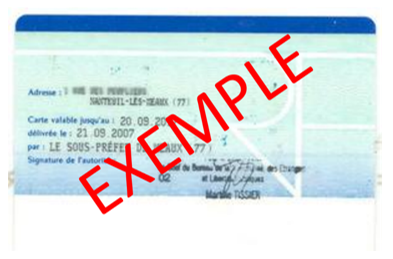 Pièce d’identité porteuse de projet 2Merci de remplacer l’image exemple par l’image de votre pièce d’identitéKbis ou justificatif d’immatriculationMerci de remplacer l’image-exemple par l’image de votre Kbis définitif (avec date du début d’activité) ou de votre justificatif d’immatriculation (scanné, pris en photo ou via une capture d’écran (cf. outil capture de Windows ))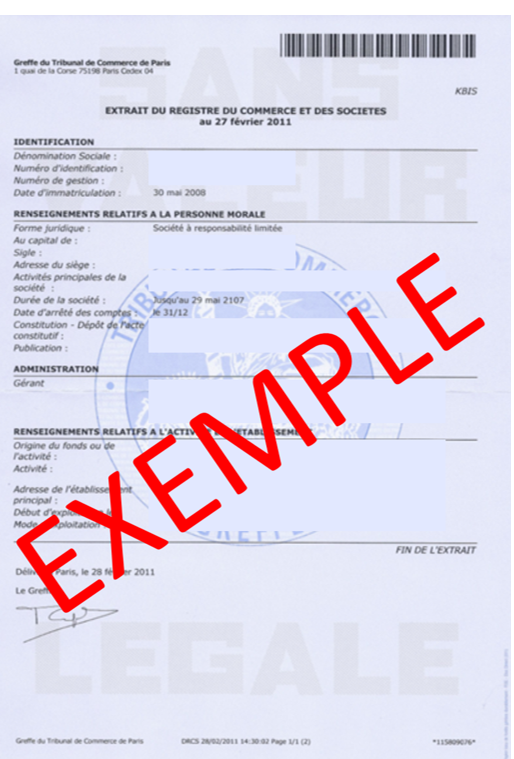 StatutsMerci de remplacer les images-exemples des statuts par les images des pages de vos statuts signés et enregistrés aux services des impôts qui indiquent :la dénomination sociale,la forme juridique,l'adresse du siège social,les apports de chaque associé ou actionnaire.Il n’est pas utile d’ajouter les autres pages des statuts qui ne comprennent pas ces infos.Les pages peuvent être scannées, prises en photo ou insérées en image via une capture d’écran (cf. outil capture de Windows )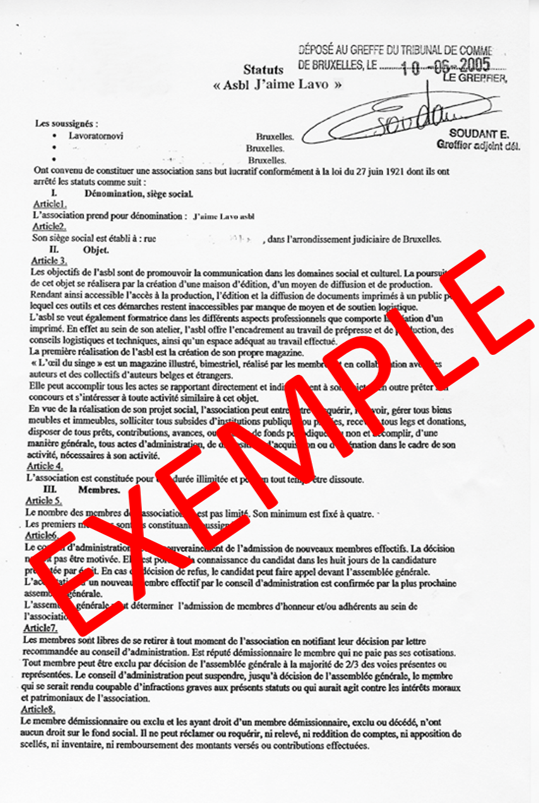 Merci de remplacer les images-exemples des tableaux financiers par les images de vos tableaux financiers prévisionnels :Compte de résultat prévisionnelBilan prévisionnelPlan de trésorerie prévisionnel Et vos éléments financiers disponibles à ce jour (le cas échéant) Compte de résultat simplifiéBilan simplifié Vous pouvez faire un copier-coller de ces éléments scannés, pris en photo ou via une capture d’écran (cf. outil capture de Windows ).Compte de résultat prévisionnelCompte de résultat simplifié (réalisé)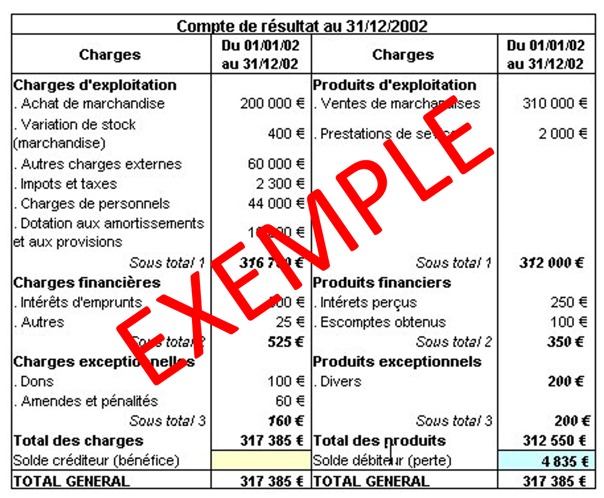 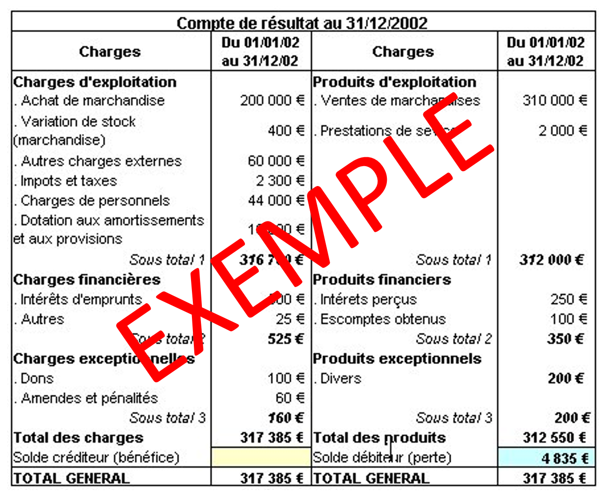 Bilan prévisionnel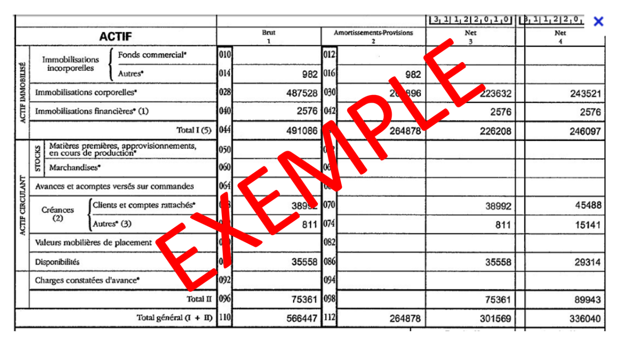 Bilan simplifié (réalisé)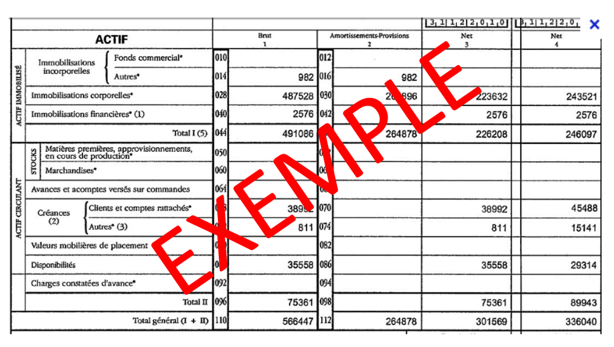 Plan de trésorerie prévisionnel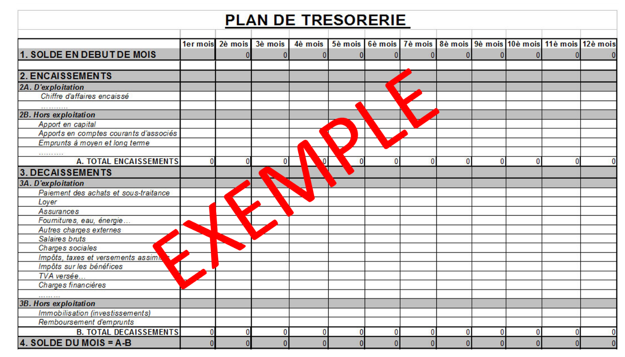 Je soussignée :- Déclare sur l’honneur n’avoir encouru aucune condamnation pénale, ni sanction civile ou administrative de nature à m’interdire :• l’exercice d’une activité commerciale ou artisanale• les fonctions de gérante ou d’administratrice de société- Certifie exacts et sincères les renseignements fournis dans ce dossier, et autorise leur diffusion aux membres des jurys du concours ;- Autorise France Active Auvergne-Rhône-Alpes et Initiative Auvergne-Rhône-Alpes à utiliser mon image et m’engage à répondre aux éventuelles sollicitations de la presse, concernant ma participation à ce concours ;- M’engage à me rendre disponible le jour du jury final et de la cérémonie de remise des prix fin novembre 2019 à Lyon ;- Atteste avoir pris connaissance du présent règlement et en accepte toutes les conditions sans exception.Fait à   Le Signature :Si vous le souhaitez, merci de remplacer les images-exemples par les images de votre choix, photos, supports de communication et/ou tout autre document que vous jugerez utiles (scannés, pris en photo ou via une capture d’écran (cf. outil capture de Windows )).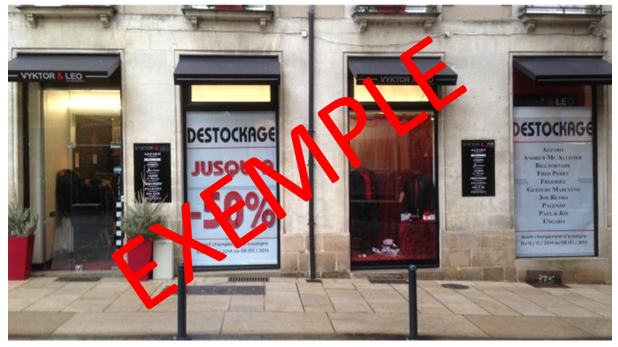 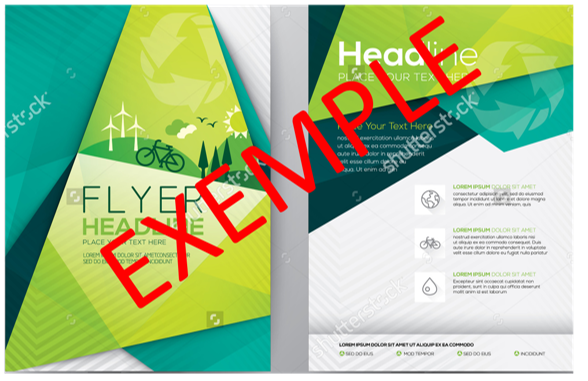 20172018Prévisions 2019Prévisions 2020Durée de l’exercice mois moisChiffre d’affaires HTTrésorerieMarge netteRésultat netNombre de salarié.e.sVotre rémunération annuelle nette